МУНИЦИПАЛЬНОЕ БЮДЖЕТНОЕ ОБЩЕОБРАЗОВАТЕЛЬНОЕ УЧРЕЖДЕНИЕ«Школа-интернат среднего общего образования с. Кепервеем»29.03.2021 г.                                                                                             № 37-1-ОДс. КепервеемОб изменении ООП НОО, ООО, СОО  и включении в нее рабочей программы воспитания и календарного плана воспитательной работы
МБОУ «Школа-интернат с. Кепервеем» Во исполнение статьи 12.1 Федерального закона от 29.12.2012 № 273-ФЗ «Об образовании в Российской Федерации» с целью приведения основной образовательной программы начального общего образования, основного общего, среднего общего образования  МБОУ «Школа-интернат с. Кепервеем»  в соответствие с действующим законодательством на основании решения педагогического совета (протокол от 25.02.2021 № 8)ПРИКАЗЫВАЮ:1. Внести изменения в основную образовательную программу начального общего образования, основного общего образования, среднего общего образования  (далее – ООП НОО, ООО, СОО ) и включить в ее состав рабочую программу воспитания (приложение 1) и календарный план воспитательной работы МБОУ «Школа-интернат с. Кепервеем»  (приложение 2).2. Заместителю директора по ИД Поповой Е.А.  разместить на сайте МБОУ «Школа-интернат с. Кепервеем»  ООП НОО, ООО, СОО  в редакции, утвержденной пунктом 1 настоящего приказа.3. Секретарю Калянто Р.В.  ознакомить педагогических работников МБОУ «Школа-интернат с. Кепервеем» с настоящим приказом.4. Контроль исполнения приказа оставляю за собой.С приказом ознакомлены:ПРИКАЗ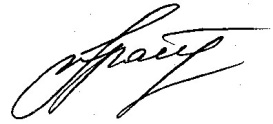 ДиректорО.Ф. Герасимова 